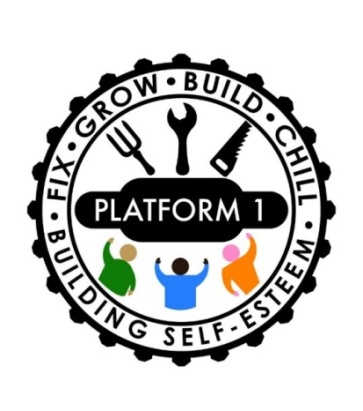 Platform 1 Referral Process
This process is designed to ensure that Platform 1 can provide a safe and healthy environment for all our service users. The completion of this process allows us to better cater to individual needs and enables to carefully consider what we do and how.Professional referrals – a professional must complete a Platform 1 referral form with or on behalf of their client and submit it with the consent of the client. The professional must complete all questions that they can to the best of their knowledgeSelf-Referrals – men wishing to use Platform 1 must complete a platform 1 referral form, if support is required on the completion of the referral form, please make contact with a member of Platform 1 team on 01484 421143Assessment of the Applicant – the referral will be assessed by a member of the Platform 1 team. If going by the information you have provided; we feel we are able to meet the referrers needs, they would be invited in for a one to one meeting with one of our key workers. If we do not feel we are able to meet your needs from the information provided we may request further information.One to One meeting – During the one to one meeting you will be asked further questions regarding medical issues and lifestyle choices, this will support the team and the key workers in ensuring we are able to facilitate the applicants needs and ensure the safety of all Platform 1 users. You will be asked to sign a document which outlines the terms and conditions for the use of Platform 1, if you are agreeable to the ground rules you will be provided with a tour of platform 1 and its facilitiesRisk assessment – upon completion of the one to one meeting and using the information provided on your referral form a risk assessment will be carried out to ensure that the use of platform 1 can safely meet your needs; your membership can then be confirmed. If we feel that we are unable to support your needs you will be informed either in person at this time or contacted at a later time. They may also offer support and advice and potentially signpost you to other organisations that may be better suited to your needsIf membership is agreed – an official induction for the use of our facilities will be offered. 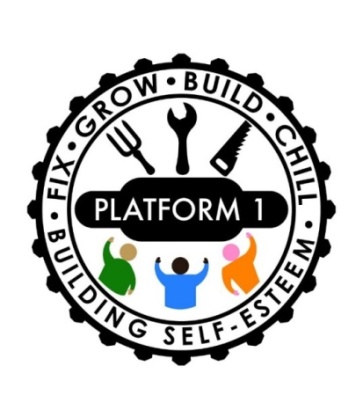 Agreement and standing ground RulesThe following is not intended to be restrictive, but to protect the safety and wellbeing of everybody on this siteMembers are expected to be respectful and non-judgemental to others on this site.Prejudice and intolerant behaviour will not be tolerated. Racism and other types of discrimination will result in the withdrawal of membership.Bullying or aggression towards others will result in instant exclusion from the siteThe site is a no smoking site. Smoking is not allowed on site or in the entrance areaNo alcohol is allowed on siteAnyone under the influence of drugs or alcohol will be refused admittanceEveryone must sign in and out of the site on every visit regardless of duration of that visit.Safeguarding of Vulnerable adults Policy is in placeMembers need to ensure the safety of their own belongings. Platform 1 does not accept liability for lost or damaged property. Items can be left in the office by arrangementUse of the woodshed or bike station must be agreed in advanceTraining for use of tools is available.For reasons of safety and the wellbeing of members, volunteers and staff: The management reserve the right to withdraw membership without notice. Or decline membership if it is deemed that enough measures cannot be put in place to allow everyone to be safe and well, physically, mentally and emotionally.Management reserve the right to close the site for operational reasonsName please
print...........................................................................................................................................................I confirm that by signing i have read and understood the above that by doing so accept these conditions(Assistance can be provided and the content of the above read out prior to signing)Signature......................................................................................................................Date...................................................................................................................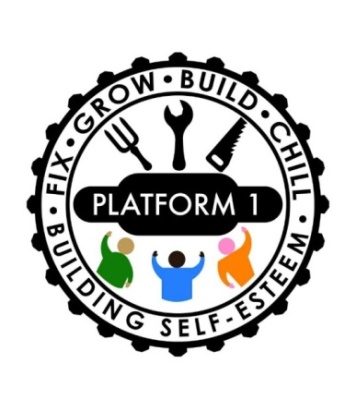 PLATFORM 1 REFERRAL FORM1.Referrer (I.e. social worker, other professional, or agency) Not applicable for those making a self referral2. Personal DetailsAny friends or family who we would contact on your behalf?Names and contact details pleaseName:Tel:3. Languages spoken4. Living arrangementsDo you live alone?                                                
                                                                                  Yes                              No                             
 If no please provide further information as to who you live with
5. Why do you wish to become a member of Platform 16. Do you have a medical condition or disability?          Yes                          No               If Yes please provide details       
7. Do you have a learning/behavioural Disorder
Yes                              No                             If Yes please provide further

 						  information 
8. Where did you hear about Platform 1
Connected Persons (please give names if you know them)Doctor:
Social worker:
Key Worker:
Other Relevant Person:9.Personal BackgroundTick any of the following which apply:IF YOU HAVE TICKED OTHER, PLEASE GIVE DETAILS10. Involvement of other agenciesHave the family or either of the parties been known to be involved with any of the following:11. Probation Service Declaration and informationAre you currently on Probation or License? Are there any conditions for your release?If so who is your Probation Officer:12. Have you had ANY criminal convictions, cautions or warnings?FAILURE TO DISCLOSE ANY CONVICTIONS OR RELEVANT ALLEGATIONS WILL RESULT IN THE REFERRAL BEING AUTOMATICALLY REFUSED.Please confirm if you have any Cautions, Allegations or Convictions related to the following:Please tick if it applies.    Drugs/Alcohol/Substances                       Sexual Offences          Possession of weapons                     Theft or Burglary          GBH or Violent AssaultsHarassment, Verbal Offences          Criminal damage/Arson                        Driving OffencesPlease give details Below:13. AgreementPlease read the following carefully.I confirm that the information contained within this form is to the best of my knowledge both accurate and true.I give my permission for a member of Platform 1 to contact any of the services noted in this referral form.I give Platform 1 permission to collect and store my data for the purpose of safeguarding, monitoring and the fulfilment of Platform 1 and its goals and monitoring the impact the service has had on each individual using Platform 1.I understand that the information obtained and recorded during your participation in Platform 1 will not be assessable and/or shared with others without your prior consent unless absolutely necessary.PROFESSIONAL REFERRER/APPLICANTApplication/Referral Process Checklist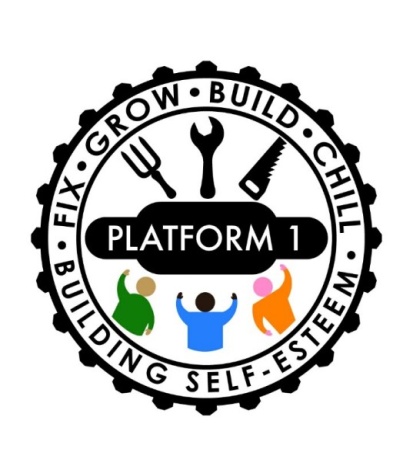 One to One Meeting	Level of Risk:Individual Assessment formWhat are the principle reasons for wanting to use this service?Views and Expectation of Service at platform 1What do you hope or expect of Platform 1If you are a referrer; what do you hope or expect for your client?Do you have any special requirements relating to illness, impairment, allergies, special needs or other? Please specifyHas this service been recommended by another agency? If so name, address and key workerFurther Background InformationHistory, family history including nature of problems; onset of harm (e.g Abuse domestic violence)? Family breakdown, Care Provision, Addiction, Victim of crime, Bullying, Racism, ETC? (continue on the back of the page if necessary)Any other concerns regarding activity at Platform 1Do the referrers have evidence (abuse/allegation, mental health illness, abduction, physical health) indicating the applicant needs professional supervision (continue on the back of the page if needed)Please indicate which of the following have affected or continue to affect the individual and what is the level of riskWhat level of Risk is associated with the applicant?Low Risk: 	There have been no concerns that could be impact the safety and wellbeing of themselves or others at the siteMedium Risk: 	there are concerns that could be impact the safety and wellbeing of themselves or others at the siteHigh Risk:	There are SIGNIFICANT findings or concerns that could be impact the safety and wellbeing of themselves or others at the site     Signed:		Member number:Contents of Member Files
Member name:NameFirm/Agency (if applicable)AddressTelephone NumberEmail AddressNamePreffered Name (what would you like us to call you?)AddressTelephone NumberEmail AddressDate of birthEthnic OriginEmergency Contact Details (next of kin)Name:Telephone:Relationship:Name:Telephone:Relationship:First language:Other Languages Spoken:Alcohol IssuesHealth problemsMental health issuesAsylum SeekerHomelessNo fixed abodeCarerHousing IssuesOn bailCarer not own childIn careOn probationHas a child in careLearning difficultiesParentDrug IssuesLow income RefugeeEx offenderLone parentOtherSocial ServicesYesnoAnger Management Programme (or similar)YesNoSupport services for people affected by domestic abuseYesNoSupport services for alcohol misuseYesNoSupport services for substance misuseYesNoSupport services for mental healthYesNoPrint Name:Signed:Date:NameD.O.BReferrers NameRefereeing OrganisationDate Referral ReceivedKeyworkerItemCompleted ByDateReferral assessedOne to one meetingOne to one assessment for alcohol, substances and Mental HealthTourIndividual Risk AssessmentMembership agreedMembership RejectedGround Rules completeInduction completedBike shed inductionWorkshop inductionGardening inductionReview 1Review 2Review 3Review 4Name of Client:Date/Time of meeting:Member of team conducting interviewAre the names, addresses and telephone numbers correct?Are the names, addresses and telephone numbers correct?What is your main reasons for becoming a member of Platform 1What is your main reasons for becoming a member of Platform 1What support would you like from Platform 1What support would you like from Platform 1Do you have any medical conditions we should be aware of?Do you have any medical conditions we should be aware of?Are there any issues on the referral form that needs further discussion?Are there any issues on the referral form that needs further discussion?Is there a need to complete alcohol, substance or health assessment?Is there a need to complete alcohol, substance or health assessment?YesNoCarried out byDate completed:Name of Person being Assessed:DOB:Risk Management(what are the risks identified)Risk Management(what are the risks identified)Level of Risk                                          LOW                 MEDIUM                 HIGHLevel of Risk                                          LOW                 MEDIUM                 HIGHComments and Actions   (How are you going to manage risk?)Comments and Actions   (How are you going to manage risk?)Are you able to manage the identified risks?               YES                 NOAre you able to manage the identified risks?               YES                 NOSigned:Signed:Yes/No/AllegationLowMediumHighMental Health IssuesAlcohol AbuseDrug/Substance abuseMedical conditionDisability/ImpairmentLearning DifficultiesPersonality disorderRisk of self-harmRisk of violence towards othersFinancial issuesRisk of HomelessnessDomestic abuse/Family abuseConflict between othersImmigration/AsylumVictim of CrimeOther (please specify)Platform Referral Process introReferral FormGround RulesOne to One MeetingIndividual assessment formApplication ChecklistContact Log